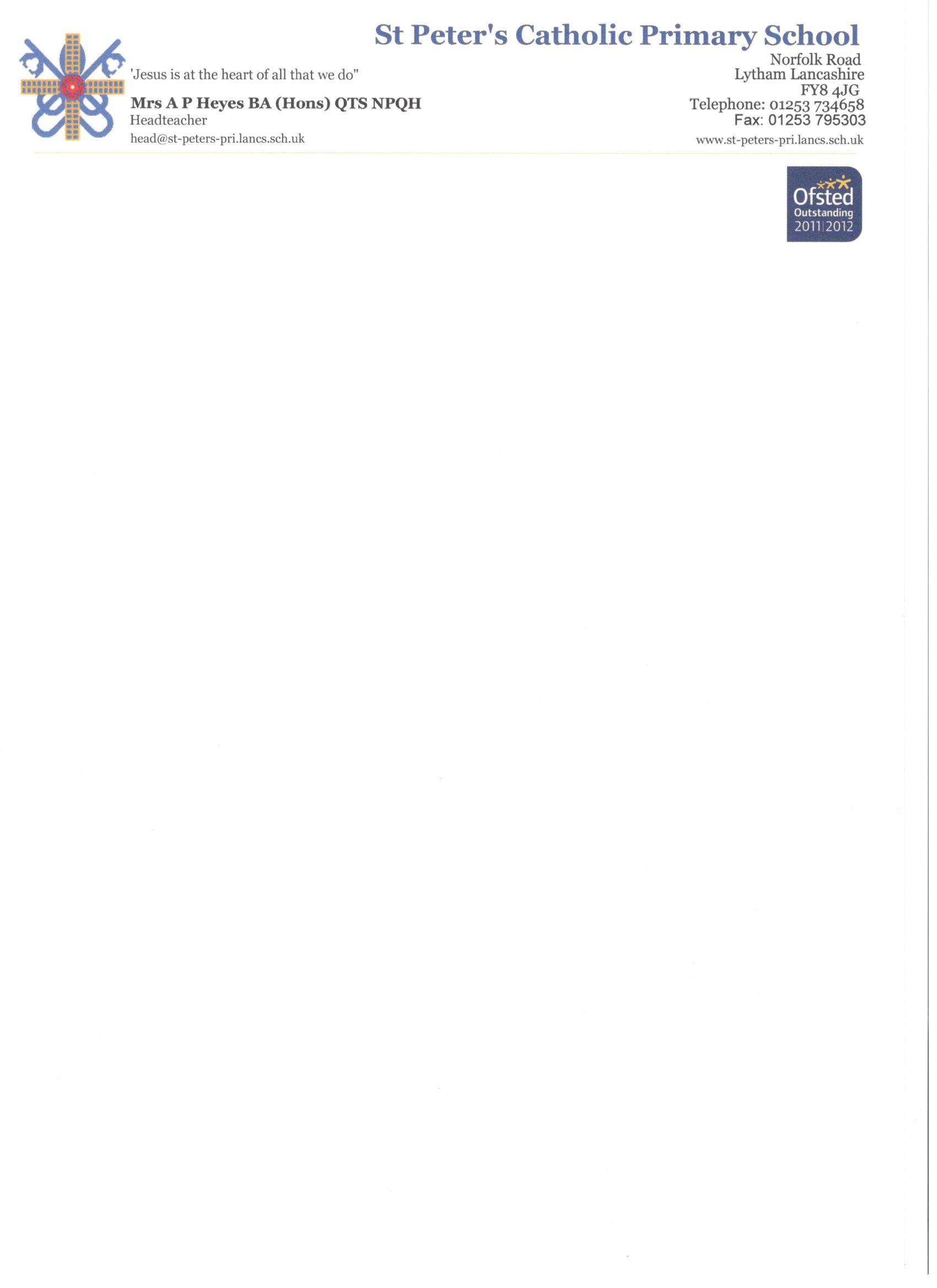 1st October 2018Dear ParentsOwn Clothes Day: On Friday 5th October we are celebrating our schools 50th birthday on the Norfolk Road site. Children may wear their own clothes or party clothes. The cook will be preparing a birthday lunch and children will have an extra playtime in the afternoon. Members of staff who attended the school as children will be talking to children about their time at school!Parents Evenings: The first Parents Evenings of the school year will take place on Monday 15th October, 4.30pm – 6.30pm and Tuesday 16th October, 3.45 – 5.45pm. Please ensure you have an appointment.School Photographs: Individual and family photographs will be taken on Monday 15th October. Please complete the reply slip if you would like a photograph of siblings together. Family photographs with pre-school children only will be taken at 8.45am. All other photographs will be taken after school commences. SATS Meeting: There will be a SATS information meeting for the parents of children in Year 6 on Monday 8th October at 6pm.School Admissions 2019: If your child’s 5th birthday falls on or between 1st September 2018 and 31st August 2019 it is time to make arrangements for a primary school place for Autumn 2019. Applications need to be made on-line at www.lancashire.gov.uk then search school admissions. The closing date is 11.59pm on 15th January 2019. In addition, parents putting St Peter’s as a school of their choice MUST complete a supplementary form obtainable from the school office if they wish faith criteria to be used.Harvest Assembly: This will be led by the children in Years 2, 1 and Reception at 9.15am on Tuesday 9th October. All parents and grandparents are welcome to join us. Harvest Party:  An invitation has been sent out to the Senior Citizens of both parishes to attend our Harvest Party on Tuesday 9th October at 1:30pm. Please can you give consideration to helping support this event by:Donating a raffle prize – (bottle of wine, tinned biscuits, fancy goods)Giving sandwiches, cakes etc, for the afternoon teaProviding transport to Senior Citizens who are unable to walk to school.Helping to set up the hall, serve the tea/coffee and organising the distribution of raffle prizes. Harvest Lunch: The cook would like to invite all children to a Harvest Festival Lunch on Tuesday 9th October when the menu will be:Hotdog Sausage in a Finger RollOr Quorn Mince in a Yorkshire PuddingWithChunky Chips and seasonal vegetables~ Fruit CookieOrFresh Fruit The meal is covered by the Infant Free School Meal for children in Reception, Year 1 and Year 2 and is priced £2.20 for children in Years 3, 4, 5 and 6.Earings: In the interests of Health and Safety, if your child has pierced ears please provide plasters to cover the earings during P.E lessons. Birthday Lunch: The cook will be preparing a birthday lunch on Tuesday 30th October and would like to invite all children whose birthday falls in October. The meal will be the hot or cold meal of the day with the addition of a cake, balloons and a hat and is priced £2.20 for children in Years 3, 4, 5 and 6 and is covered by the Infant Free School Meal Scheme for children in Reception, Year 1 and Year 2, however there is a charge of 50p to cover the birthday extras. Children may bring a packed lunch and join the table for 50p including cake , hat and balloons.Yours sincerelyMrs A HeyesHeadteacherHarvest Lunch – Tuesday 9th OctoberMy child………………………………… would like to join the Harvest Festival lunch on Tuesday 9th October. I enclose £2.20 for children in Years 3, 4, 5 and 6.Signed………………………………..……………………………………………………………………………………………………………………………………………………Senior Citizens Harvest Party – Tuesday 9th OctoberI can help with the following:Donating a raffle prizeGiving sandwiches, cakes etc for the afternoon teaProviding transport to Senior Citizens without transportHelping to set up the hall, serve tea/coffee and organizing the distribution of raffle prizesName…………………………………………. Child’s class…………………………………………..…………………………………………………………………………………………………………………………….Birthday LunchMy child………………………………………… would like to join the birthday table on Tuesday 30th October. I enclose £2.20 / 50p to cover the cost.Signed……………………………………………….………………………………………………………………………………………………………………………………………………………Photographs – Monday 15th OctoberI would like a family photograph of…………………………………………………..Please return the reply slip by Friday 12th October.Signed…………………………………………………………..